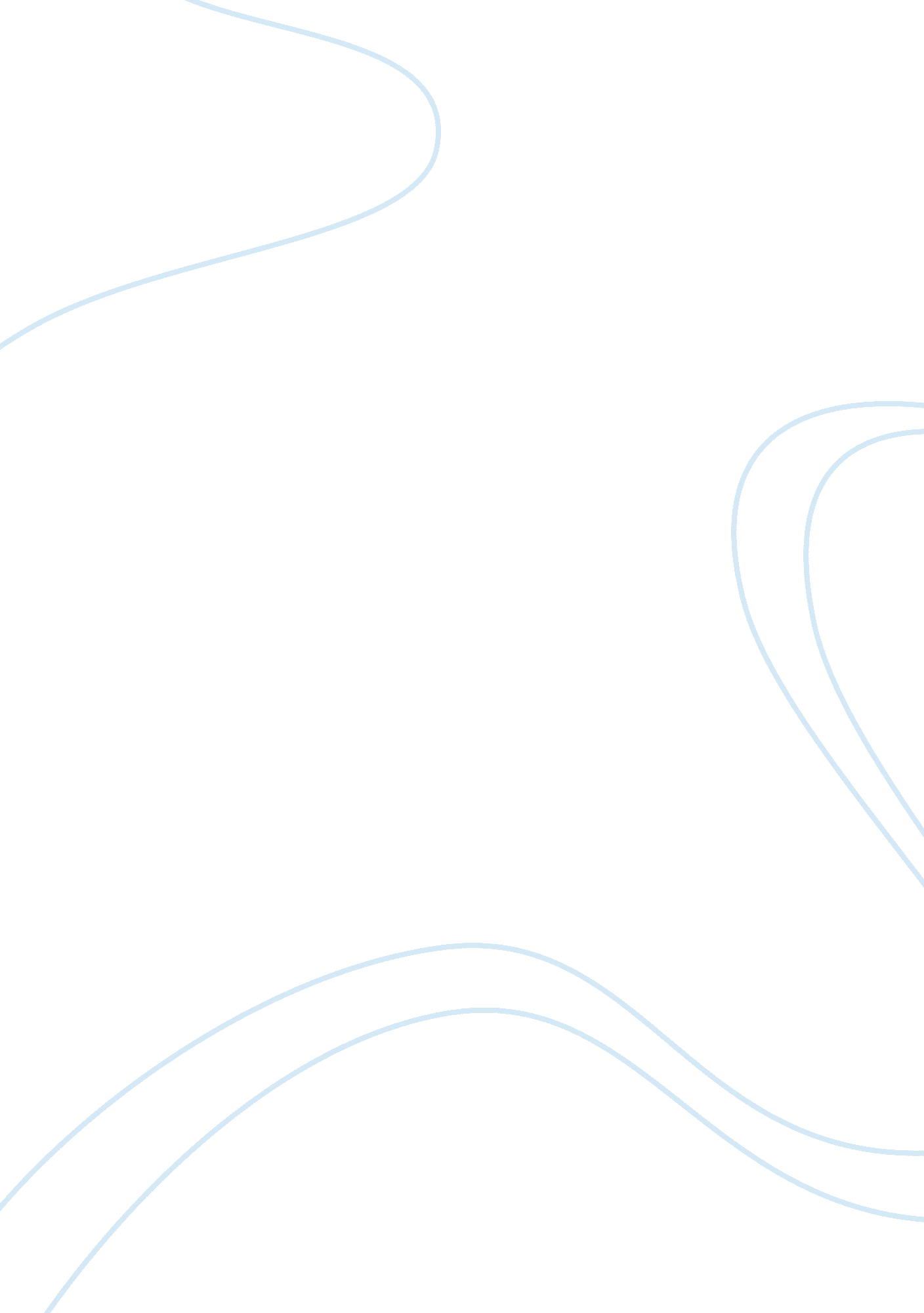 Psychology: nervous system and william james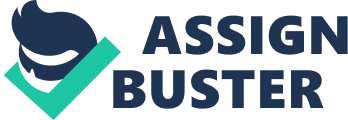 1. Professor Lewis studies the history of psychology. She would most likely agree with which of the following statements about psychology’s early history? 2. In thinking about psychology and consciousness, the idea that the mind and the body are separate entities that interact makes a lot of sense to you. This view that you hold is most like the view of: 3. Interactive dualism is the idea that: Mind and body were separate entities that interact to produce sensations, emotions, and other conscious experiences. 4. Psychology is formally defined as: The scientific study of unconscious mental processes. 5. Wilhelm Wundt investigated which of the following phenomena? Wundt investigated basic sensory and perceptual processes. 6. Which of the following events do most historians consider to mark the formal beginning of psychology as a scientific discipline? In 1879 Wundt opened the first psychology research laboratory which marked psychology as an independent field of study. 7. Which early approach or “ school” of psychology is associated with Wilhelm Wundt’s student Edward Titchener? Structuralism 8. You are a subject in an experiment who is told: “ Look at this apple very carefully and tell me your exact sensations and feelings as you experience them. ” The experimenter in this study probably believes in what school of psychology? Structuralism 9. Which of the following people played a key role in establishing psychology as a scientific discipline in the United States? William James 10. Which school of psychology would agree that “ psychology should stress the study of how behavior and mental processes allow people and animals to adapt to their environments”? Functionalism 11. Which of the following is a TRUE statement about Mary Whiton Calkins? 12. Who would have been most likely to say: “ Why you behave the way you do is because of unconscious reasons, not reasons in your consciousness”? Sigmund Freud 13. Your therapist is very interested in your dreams, blocked memories, and slips of the tongue. On which approach to psychology is your therapist probably basing his psychotherapy? Psychoanalysis 14. Behaviorism was characterized by: observable behaviors that could be objectively measured and verified. 15. My goal is to discover how behavior is acquired and modified in response to environmental influences. ” Such a statement would most likely be made by: William James 16. Who conditioned dogs to reflexively salivate to the sound of a bell rather than food? Ivan Pavlov 17. Two key figures in the development of humanistic psychology include: Carl Rogers and Abraham Maslow 18. Which of the following people developed a theory of motivation that emphasized psychological growth? Carl Rogers 19. Humanistic psychology emphasized: In self-determination, free-will, and the importance of choice in human behavior. 0. The development of drugs that helped control the symptoms of severe psychological disorders and development of techniques to study the human brain contributed to the importance of _____ psychology in recent decades. 21. Dr. Barongon is a psychotherapist who helps people develop choices and self-direction in striving to reach their fullest potential. Dr. Barongon probably subscribes to the Humanistic perspective of psychology. 22. The cognitive perspective of psychology focuses on: mental processes, including reasoning and thinking, problem soving, memory, perception, mental imagery, and language. 3. As a psychology researcher, you have found that the public expression of emotions differs among people from the United States, Japan, Switzerland, and Israel. This type of research fits best with which perspective in psychology? 24. Which of the following is NOT a characteristic of collectivistic cultures? 25. In collectivistic cultures, a person’s sense of identity: is interdependent with others 26. Ethnocentrism refers to the tendency to: judge other cultures by the standards of our own culture. 27. Which of the following statements best characterizes the principle of natural selection? 28. Cognitive psychology focuses on the study of: studies how our brains perceive, process, interpret, and respond to internal and external stimuli. 29. Mrs. Brunberg works with children who have special needs, helping them to develop their intellectual and social skills. Mrs. Brunberg is most likely a _____ psychologist. 30. Lynn has just received a research grant to study the effect of downsizing on morale at a large computer company. Lynn is most likely a(n) _____ psychologist. 31. Which of the following is a FALSE statement about clinical psychologists? 32. Which of the following best represents psychology’s basic goals? escribe, explain, predict, and influence behavior 33. Empirical evidence refers to evidence that is the result of: verifiable evidence based on objective observation, measurement and experimentation 34. A hypothesis is: A tentative statement about the relationship between variables. 35. An operational definition is: A precise description of how the variables will be measured. 36. Which type of research method is used to show that one variable causes change in another variable? Independent variable 37. In contrast to the experimental method, the basic goal of the descriptive methods is to: observe and describe behavior. 8. Meta-analysis is: Used to analyze the results of several studies into a single analysis in order to identify overall trends. 39. The word replicate refers to: To repeat or duplicate a scientific study in order to increase confidence in the validity of the original findings. 40. When psychologists systematically observe and record behaviors as they occur in their natural settings, they are using a descriptive method called: they are using the descriptive method called naturalisticobservation. 41. A pseudoscience is a: A fake or false science that makes claims based on little or no scientific evidence. 2. A case study is a(n): Highly detailed description of a single individual. 43. One potential problem with surveys and questionnaires is that: people may not report accurate information 44. A correlation coefficient is: Used to measure how an independent variable relates to dependent variable 45. The research method that is used to demonstrate a cause-and-effect relationship between changes in one variable and the effects on another variable is called: Independent Variable 46. In an experiment, the independent variable is the variable that is: The controlled factor in an experiment. It is hypothesized to cause an effect on another variable. 47. In an experiment, the dependent variable is: The measured facts. It is hypothesized to be affected. 48. Random assignment refers to a procedure that: Every subject in the study should have an equal chance of being placed in either the experimental or control group. 49. The purpose of the control group in an experiment is to: To have a group of stable and unchanged variables to compare and analyze results to. 50. The purpose of using a double-blind research design is to: help prevent the influence of inadvertent demand chatacterisitcs. 1. The ethical requirement of informed consent means that: purpose procedures risks confidentiality alternatives to participation costs compensation questions consent statement participation is voluntary 52. The branch of psychology that is focused on understanding the internal physical events and processes that correspond with our experiences and behavior is called: biological psychology 53. The branch of science that is concerned with the study of the nervous system is called: neuroscience 54. Which of the following is TRUE of glial cells? functions like glue Forms the myelin sheath Assist neurons in communicating with each other Removes waste products from neurons Nourishes neurons Besides the neuron, it also the other main type of cell in nervous system 55. The three basic types of neurons are: Sensory Neurons, Motor Neurons, and Interneurons 56. Which part of the neuron receives messages from other neurons? Interneurons 57. The primary function of the myelin sheath is to: The primary function is to insulate the neuron cells so that it can conduct quickly. 58. The presynaptic neuron and the postsynaptic neuron are separated by a tiny, fluid-filled space called the: Synaptic Gap 9. Which of the following best defines a neurotransmitter? They are special chemical messengers manufactured by the neuron. 60. What happens to the neurotransmitters that fail to attach to a receptor site? They are reabsorbed by the presynaptic neuron so that they can be recycled and used again. 61. Like a key in a lock, the shape of the Neurotransmitters must fit the Receptor site to affect the postsynaptic neuron. 62. The neurotransmitter called acetylcholine: Is found in all motor neurons. It stimulates muscles to contract, including the heart and stomach muscles. 63. Parkinson’s disease is caused by the degeneration of neurons that produce: Dopamine 64. Miguel jogs about five miles a day. At roughly the three-mile point, Miguel usually experiences a rush of positive feelings due to heavy levels of Endorphins. 65. The two main divisions of the nervous system are the Central nervous system and the Peripheral Nervous System. 66. In combination, the brain and spinal cord make up the: Motor neurons 67. The autonomic nervous system is composed of two different branches called the Sympathetic and Parasympathetic nervous systems. 68. Which of the following best defines neurogenesis? The development of new neurons. 69. Which represents the largest region of the brain? Cerebrum 70. The primary communication link between the left and right cerebral hemispheres is called: Corpus Callosum 71. The hippocampus plays a key role in: The ability to form new memories. 72. Of the following brain structures, which is associated with the emotional responses of fear, disgust, and anger? Amygdala 73. Why was the split-brain operation first performed? It was performed to stop the patient’s seizures. 74. Functional plasticity: Refers to the brains ability to shift functions from damaged to undamaged brain. 75. The notion of structural plasticity: Refers to the brain’s ability to physically change its structure in response to learning, active practice, or environment stimulation. 76. In psychology, the term sensation formally refers to: The process of detecting a physical stimulus such as light, sound, heat, or pressure. 77. In contrast to sensation, the term perception is formally defined as the: Process of integrating, organizing, and interpreting sensory. 78. The process by which physical energy, such as light, is converted into a coded neural signal that can be transmitted to and interpreted by the brain is called: Transduction 9. The smallest possible stimulus that can be detected half the time, or the minimum level of stimuli that we can detect is called: The absolute threshold 80. The smallest possible difference between two stimuli that can be detected is called the: absolute threshold 81. According to Weber’s Law, whether we can detect a change in the strength of a stimulus depends upon the intensity of the original stimulus. 82. Perception that is below the threshold of conscious perception is called: Subliminal Perception 83. John puts one toe into the swimming pool and shivers because the water is so cold. He grits his teeth and dives in anyway. After about ten minutes, the temperature of the water seems quite comfortable to him. This example illustrates the principle of: Sensory Adaption 84. Rods are used for vision in Dark light, and cones are used for vision in Bright light. 85. Which theory best explains color vision in humans? The trichromatic theory and opponent process theory. 86. The sense of hearing is also known as: Audition 87. As you walk into your office, you are almost overwhelmed by the strong smell of the cologne with which the copier repairman has doused himself. Because you have studied this chapter, however, you reassure yourself that sensory adaptation will occur and you will become much less aware of the odor in approximately: 88. The best candidates for hypnosis are people who: Approach the experience with positive, receptive attitudes. 89. A group of techniques that induce an altered state of focused attention and heightened awareness is a definition of: Meditation 90. Chemical substances that can alter arousal, mood, thinking, sensation, and perception are called: Psychoactive drugs 91. Taste is to gustation as smell is to olfaction. 92. According to your textbook, factors that can INCREASE the perception of pain include: Anxiety and a sense of helplessness. 93. You are able to maintain your equilibrium and balance because of the: Vestibular Sense 94. The term gestalt means: meaningful whole perceptions 95. The ability to accurately gauge the distance of the coffee cup on your desk as you reach for it is called: depth perception 96. As you walk on the beach, every detail of the rocks, shells, and sand beneath your feet seem crisp and distinct. As you look further down the beach, however, the details of the ground in the distance seem fuzzy and blurred. Because of the depth perception cue of texture gradient, you perceive the ground beneath your feet to be much closer than the ground that extends into the distance. 97. Distance cues that involve both eyes are called _____ cues. binocular 98. Distance cues that require the use of only one eye are called _____ cues. vestibular 99. It was the famous American psychologist named _____ who described consciousness as being like a river or a stream. William James 100. The term circadian rhythm refers to: any rhythmic change that continues at close to a 24 hour cycle in the absence of 24 hour cues. 01. Circadian rhythms that are drastically out of synchronization with daylight and darkness cues can produce: jet lag 102. If you are like most people, you experience a daily slump in your mental alertness around 3 o’clock each afternoon. This daily fluctuation in mental alertness is an example of: delta brain wave activity. 103. According to the activation-synthesis model of dreaming: dreams are a byproduct of physiological processes in the brain. 104. As you are reading this question, you are awake and alert. This means that your brain is generating beta brain waves. 105. Shortly after going to bed and as you are falling asleep, you experience the vividly realistic sensation that you are falling or tripping forward, which jolts you awake. This vivid sensation is a common example of: hypnologic hallucinations 106. As you are being monitored by sleep researchers, almost all of your brain activity comprises delta brain waves. This is a clear sign that you are in: stage 4 NREM sleep 107. According to the adaptive theory of sleep: sleep emerged in evolution 108. The most common sleep complaint among adults is: Insomnia 109. Somnambulism is also called: Sleep walking 110. The term nocturnal enuresis is: bedwetting 111. The parasomnias are: undesirable physical arousal, behaviors, or events during sleep or sleep transitions. 112. What is sexsomnia? abnormal sexual behaviors and experiences during sleep 113. In a study described in your text, research participants learned a new task before going to sleep. During the night, some participants were repeatedly awakened during NREM sleep, other participants during REM sleep. What did the researchers find when they tested the participants on the new skill the next day? 114. What is a lucid dream? When you can control your dreams 15. Who said, “ In every dream an instinctual wish has to represented as fulfilled. ” Sigmund Freud 116. Which of the following best defines hypnosis? A cooperative social interaction in which the hypnotized person responds to the hypnotists suggestions. 117. Pseudomemories: are false memories that can be inadvertently created when under hypnosis 118. The most widely used psychoactive drug in the world is: Caffeine 119. Alcohol is classified as a: Depressant 120. Prolonged use of cocaine can: cause withdrawal symptoms. 121. Brandy is fond of attending all-night raves at a dance club near her home. Some of the raves are drug-free, but at one rave she saw a friend who was sweating profusely, chewing ice and a plastic pacifier, drinking large quantities of water, and hugging everyone in reach as he proclaimed his love for all humanity. Brandy suspected that her friend was probably high on _____. 122. Methamphetamine is a type of amphetamine that can be easily manufactured, provides an intense high, and causes a reduction in the brain’s dopamine transporters and receptors. 123. _____ are highly addictive drugs that suppress appetite, produce euphoria, and reduce fatigue. Ecstacy 124. Which of the following is NOT classified as a stimulant? 